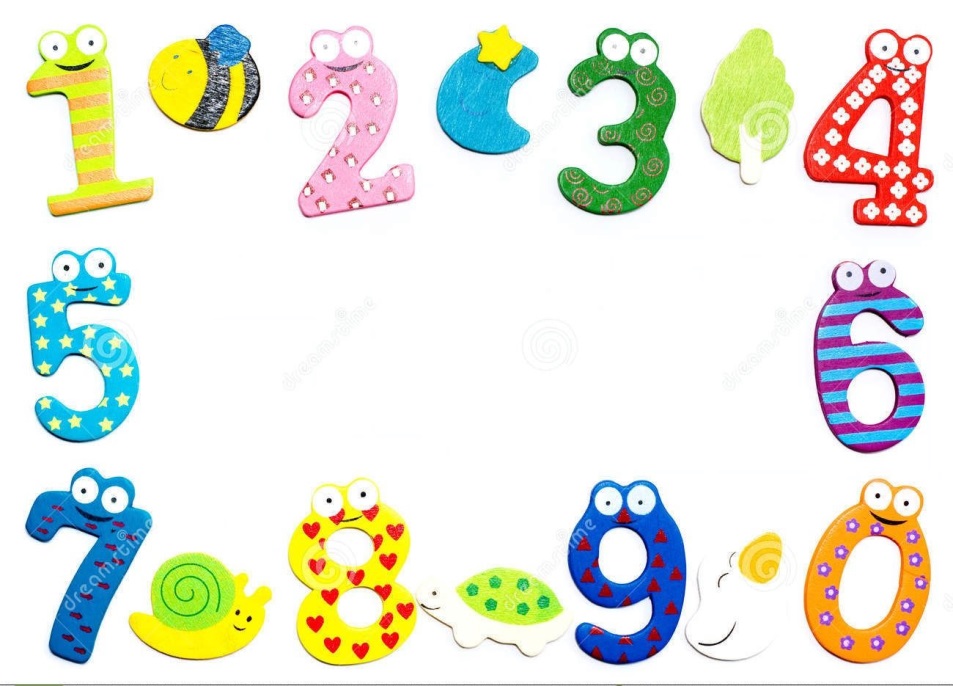 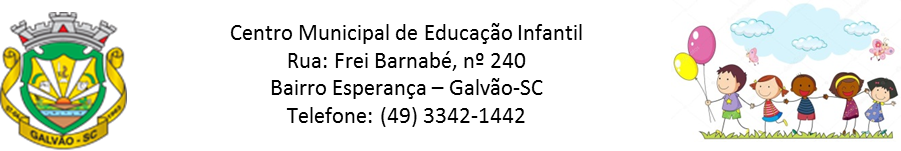                                                                                 PROJETO : Brincando com os números.Números 0 á 5.                                                                                      Professoras: Adriana Grotto,Aline Pivotto, Marivone Marcanssoni, Olei Santin.Atividades referente ao período de 10-09-2020 a  25-09-2020Secretaria de educação:  Zoleide  MarconssoniDiretora: Geneci  Pacheco FranciscoCoordenadora pedagógica: Diana Terezinha Pegorini BertuzziProfessoras: Adriana Grotto, Aline Pivotto, Marivone Marcanssoni, Olei Campos SantinTurmas: Maternal I e Maternal II matutinoTema: Números                                     PLANEJAMENTO                                                                FAIXA ETÁRIACRIANÇAS BEM PEQUENAS Crianças de 1 ano 1 ano e 10 mesesCrianças de 1 ano e 11 meses a 3 anos e 11 meses                                                       CAMPOS DE EXPERIÊNCIASCorpo, gestos e movimentos.Traços, sons, cores e formas.Escuta, fala, pensamentos e imaginação.Espaços, tempos, quantidades, relações e transformação.DIREITOS DE APRENDIZAGEMConviver, Brincar, Participar, Explorar, Expressar, Conhecer-seOBJETIVOS DE APRENDIZAGEM E DESENVOLVIMENTO-(EI02CG01) Apropriar-se de gestos e movimentos de sua cultura no cuidado de si e nos jogos e brincadeiras;- (EI02TS03) Utilizar diferentes fontes sonoras disponíveis no ambiente em brincadeiras cantadas, canções, músicas e melodias;- (EI03ET07) Relacionar números às suas respectivas quantidades e identificar o antes, o depois e o entre em uma sequência.- (EI03EO03)  Ampliar  as  relações  interpessoais,  desenvolvendo  atitudes   de  participação e cooperação. - (EI03TS02)   Expressar-se   livremente   por   meio  de   desenho,   pintura,   colagem,  dobradura e  escultura,  criando  produções bidimensionais e  tridimensionais. EXPERIÊNCIAS DE APRENDIZAGEM. Expressar-se e ser acolhida, compreendidos e potencializados seus recursos comunicativos do choro, olhares, imitação, gesto, expressões corporais e faciais em diferentes momentos do cotidiano;. Participar com a família em projetos da instituição e das turmas;. Desenvolver  a autonomia e explorar o movimento como uma forma de linguagem corporal de modo a expressar sentimentos, desejos, emoções e pensamentos de si e do outro;. Desenvolver a cooperação, participação e criatividade;. Estimular a atenção e a concentração;. Participar do uso da linguagem verbal em variadas situações de seu cotidiano, nas conversas, nas brincadeiras, nos relatos dos acontecimentos, nas musicas, nas histórias;. Utilizar  jogos  e  brincadeiras  matemáticas para  desenvolver  habilidades  que  envolvam  o raciocínio lógico através do lúdico;. Perceber na relação família e escola as atitudes de cooperação e complementaridade nas tarefas de cuidar e educar;. Reproduzir números, utilizando diversas linguagens;. Conhecer  a diversidade cultural por meio da musica, das danças e das brincadeiras, utilizando seu corpo para manifestar, produzir e ampliar seu repertório cultural, valorizando a expressão corporal;. Brincar, desenhar, pintar experimentando diferentes posições do corpo;O estudo da Matemática se apresenta como um importante aspecto da cidadania, tendo em vista os conceitos e procedimentos matemáticos básicos para o mundo do trabalho, das relações  sociais,  culturais  e  políticas.  Tendo  em  vista  a  importância  do  desenvolvimento  das habilidades relacionadas a essa área de conhecimento, este projeto oportuniza à criança o estudo da  Matemática  na  educação  infantil  por  meio  de  atividades  lúdicas, como  jogos  e  brincadeiras que   exploram   habilidades   diversas,   possibilitando  o   desenvolvimento   do   raciocínio   lógico-matemático, de forma divertida e baseada em exemplos cotidianos, o que, por sua vez, auxilia na percepção da importância da Matemática em nosso dia a dia.DESENVOLVIMENTOS DAS ATIVIDADESAtividade ouvir história.As crianças deverão assistir ao vídeo ‘’os três porquinhos’’.  Em seguida devem  ouvir a história contada ela professora  Marivone. Para desenvolver a atividade as crianças deverão contar seus dedinhos e enviar um vídeo às professoras.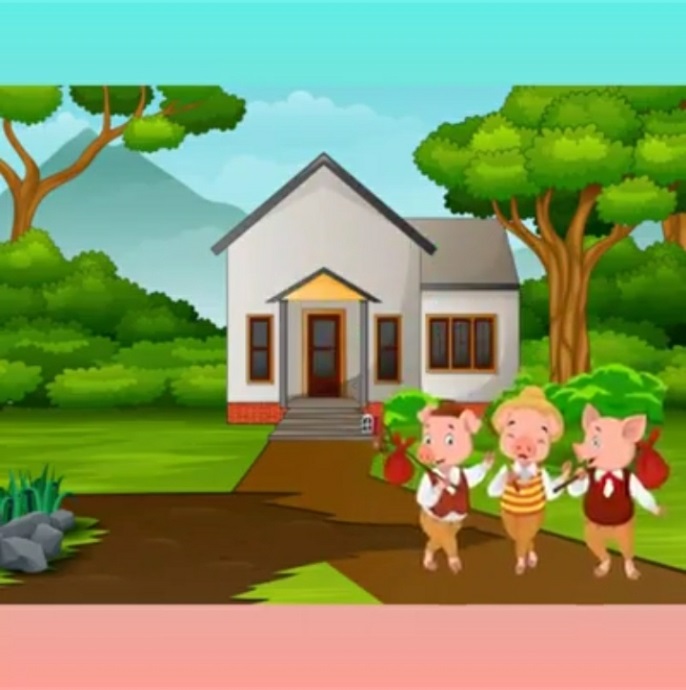 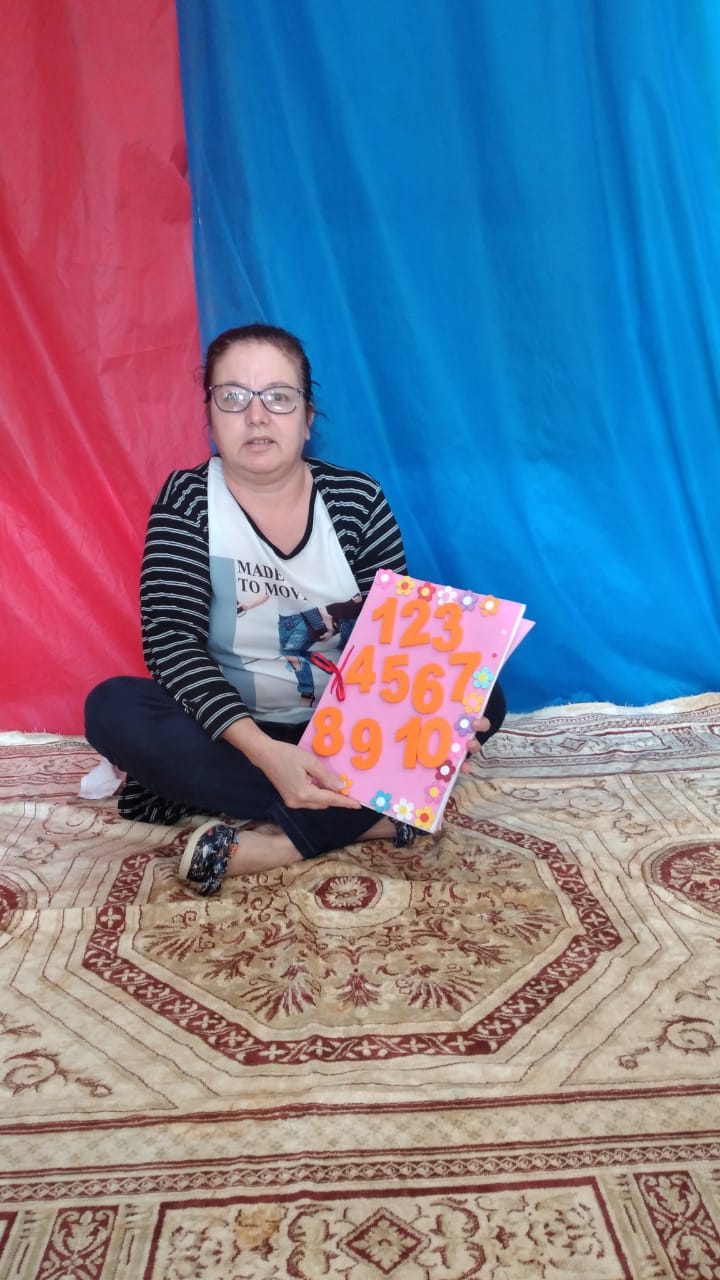  Acesse a aqui ao vídeo da história:https://www.facebook.com/marcia.guerardi/videos/3357294094328114/Acesse aqui ao vídeo da atividade:https://www.youtube.com/watch?v=vXp5jOVpF30Atividade de colorirAs crianças deverão assistir ao vídeo produzido pelas professoras  Aline e Adriana “Vamos contar?’’ e desenvolver a atividade conforme explicado no vídeo e assistir ao vídeo. Colorir os desenhos dos números de 0 á 5 com tinta guache e os dedos. Os desenhos  e a tinta guache foram enviados no kit de materiais que foram entregues nas casas dos alunos pelas professoras.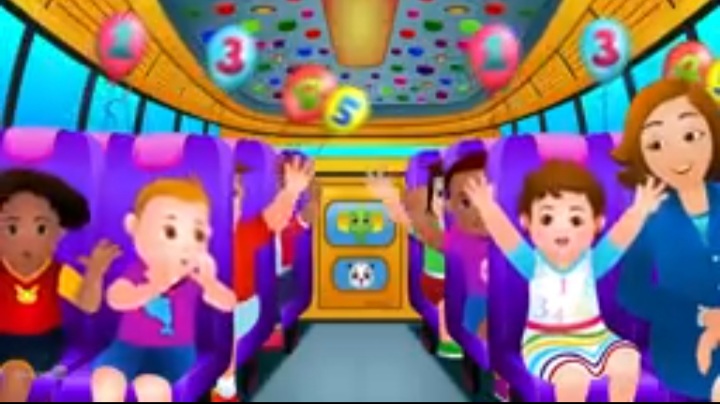 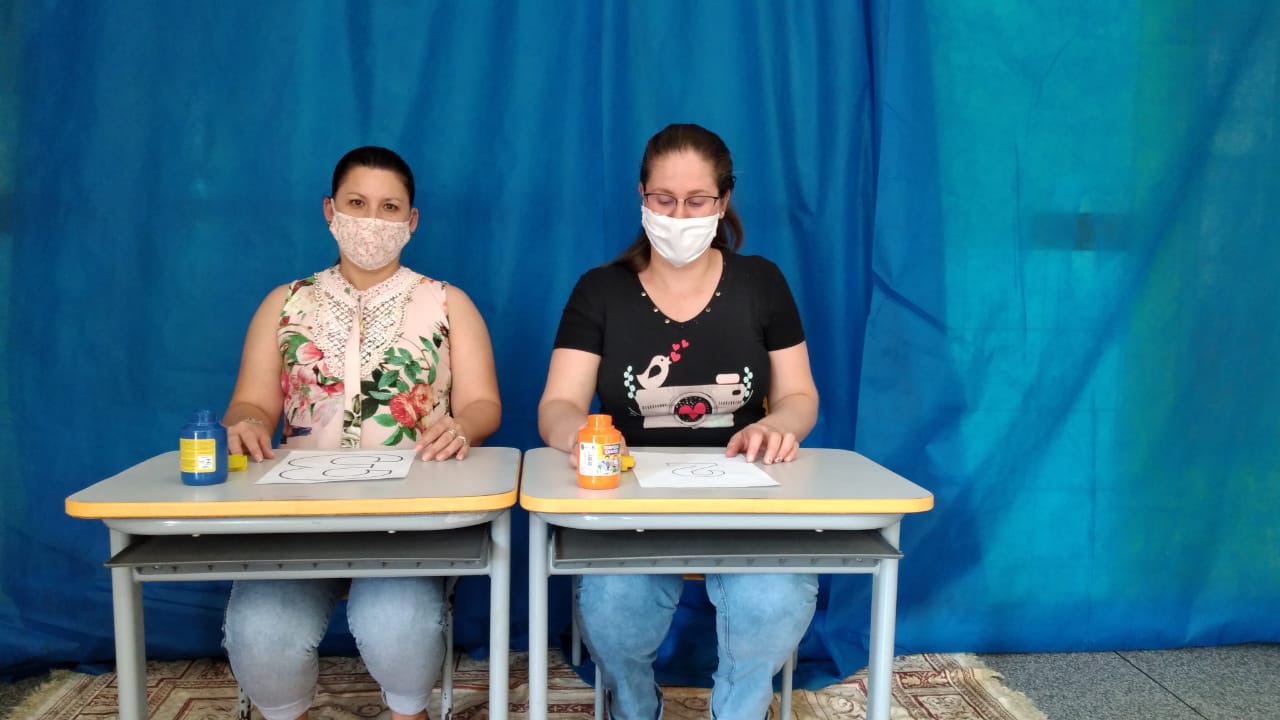 Acesse aqui ao vídeo da música: https://www.youtube.com/watch?v=xylMiMJfdcQAcesse aqui ao vídeo da atividade:https://www.youtube.com/watch?v=MxkT3xT52wIAtividade de montarAs crianças deverão assistir ao vídeo da História ‘’Vamos contar até 5?’’ e em seguida assistir ao vídeo produzido pela professora Olei, cada criança recebeu um joguinho com os números e suas respectivas quantidades eles devem montar.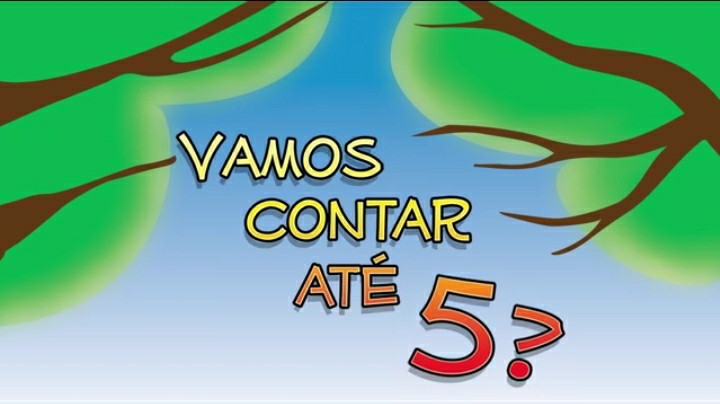 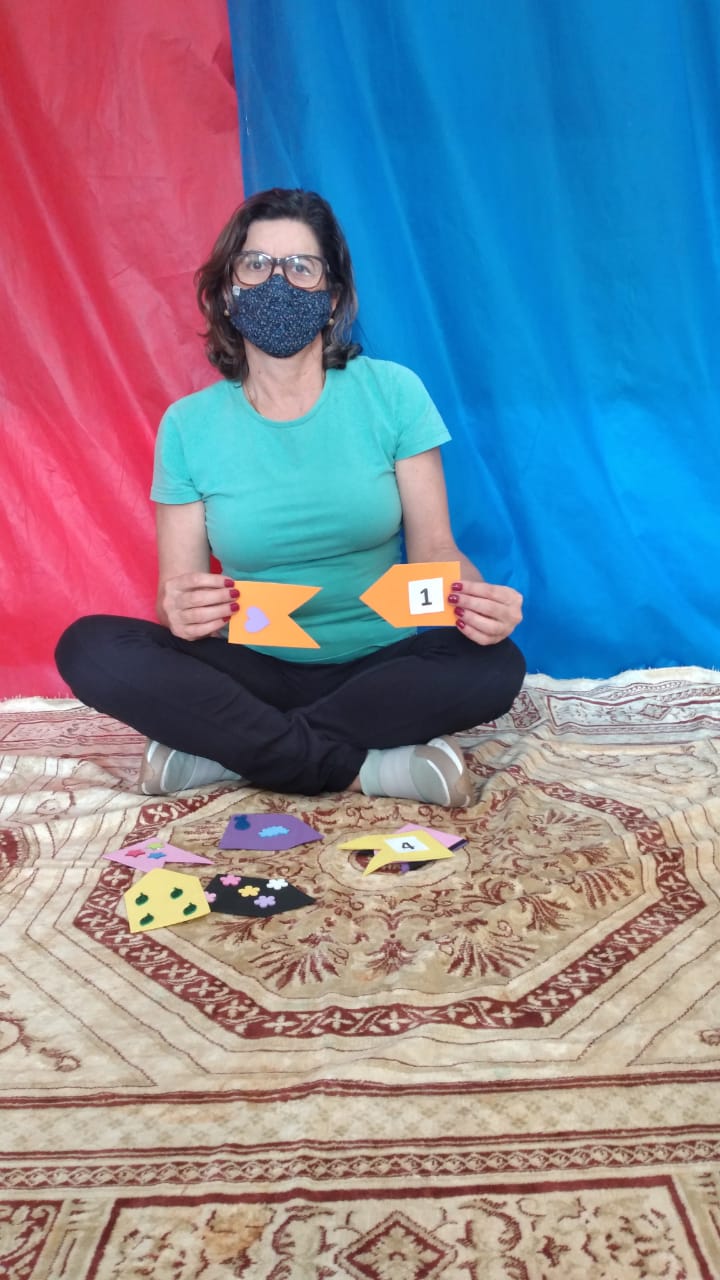 Acesse aqui ao vídeo da história:https://www.youtube.com/watch?v=kS6xHPC81oA&t=32sAcesse aqui ao vídeo da Atividade:https://www.youtube.com/watch?v=u9njbaSc3D4Atividade de Coordenação Motora As crianças deverão assistir ao vídeo produzido pelas professoras de coordenação, atenção e concentração e em seguida ouvir a música e fazer os gestos que pede na música com as mãos.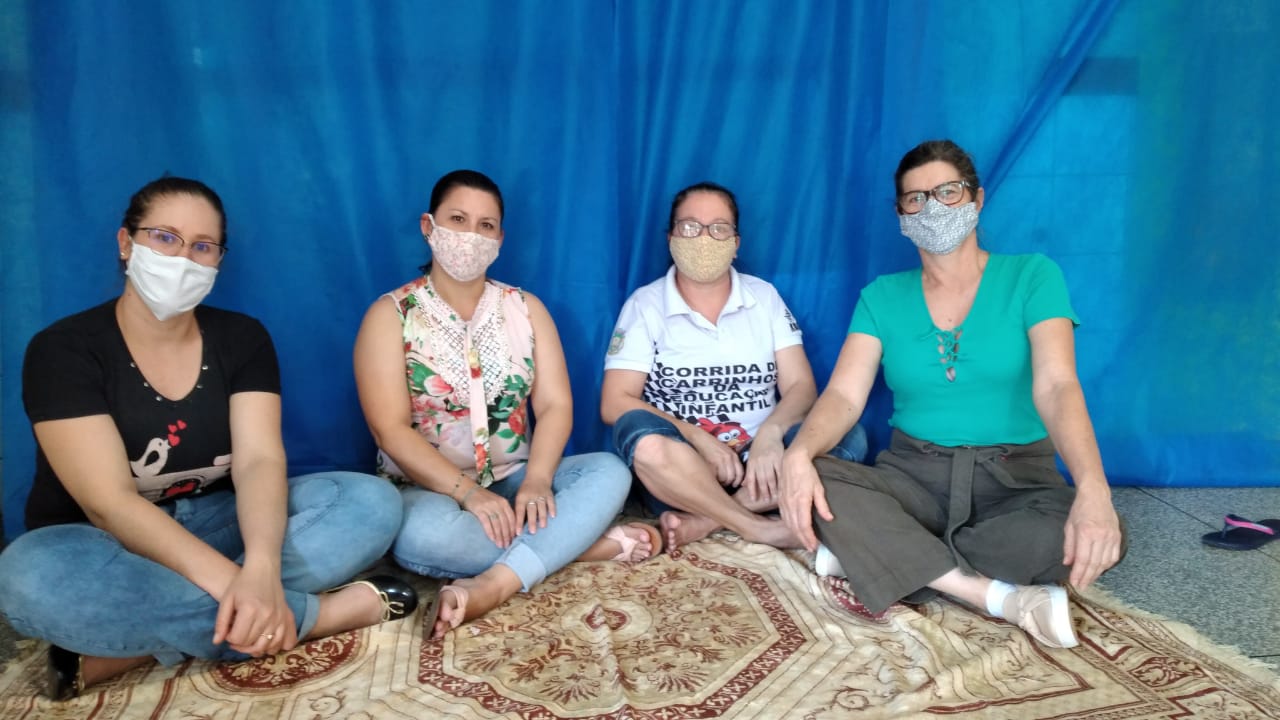  Acesse aqui a música:   https://www.youtube.com/watch?v=ovWT4zdNfoU&feature=youtu.be        Acesse aqui ao vídeo da Atividade:https://www.youtube.com/watch?v=FaEPIsPYalQ&t=4s